                                       Тема: «Волшебные рисунки».    Цель: продолжать формировать интерес к рисованию через нетрадиционные техники рисования; продолжат учить правильно держать кисть; развивать воображение и творчество.
 Материалы: бумага, восковая свеча или восковые мелки, краски, кисточка и вода.
  Очень забавная техника рисования, которая приводит детей в восторг. Ведь рисунок появляется волшебным образом прямо на глазах. Разве не волшебство?   Рисуем свечой на бумаге разные рисунки, насколько фантазии хватит. А потом начинаем закрашивать лист и происходит волшебство — рисунок проявляется. Можно взять одну краску, но лучше использовать несколько цветов — получатся яркие радужные рисунки.                                         Желаем творчсеких успехов!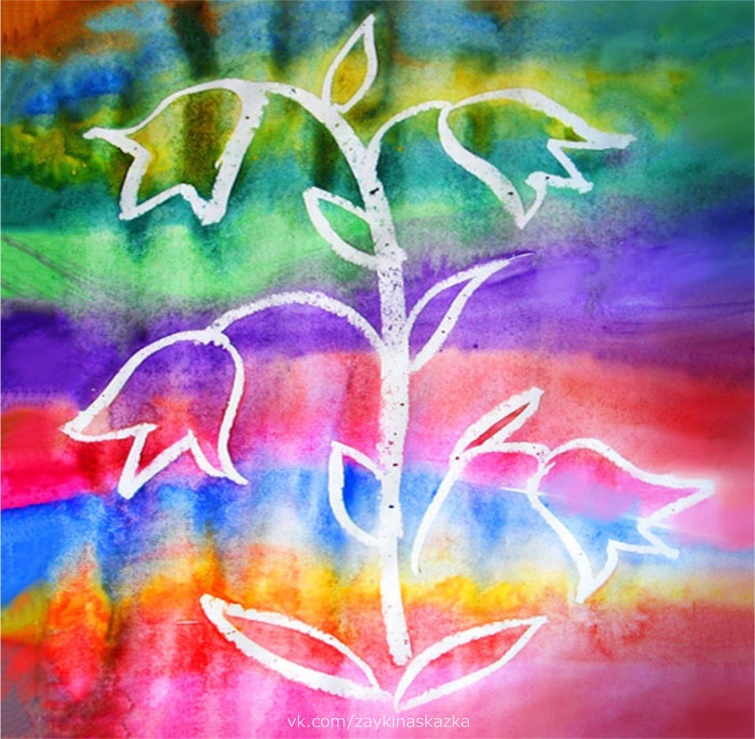 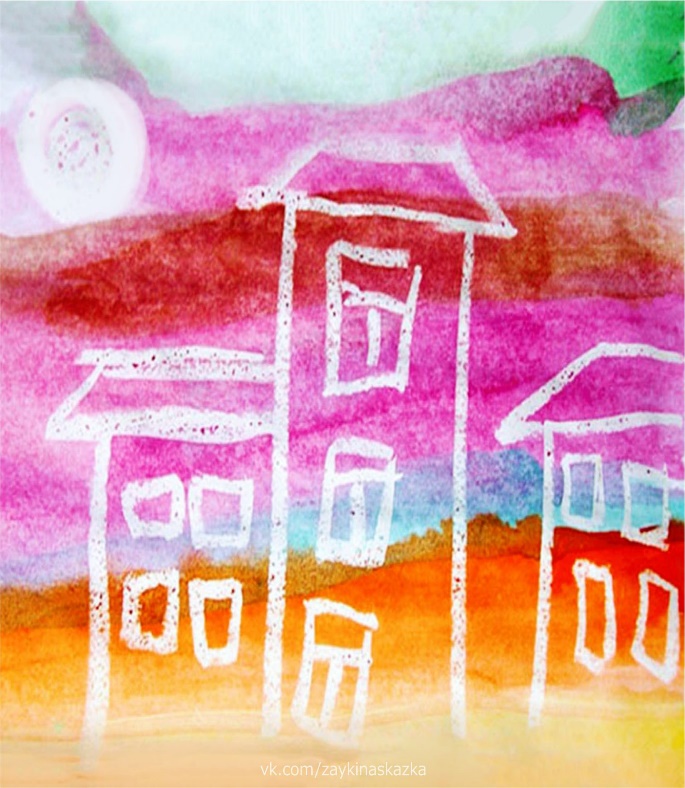 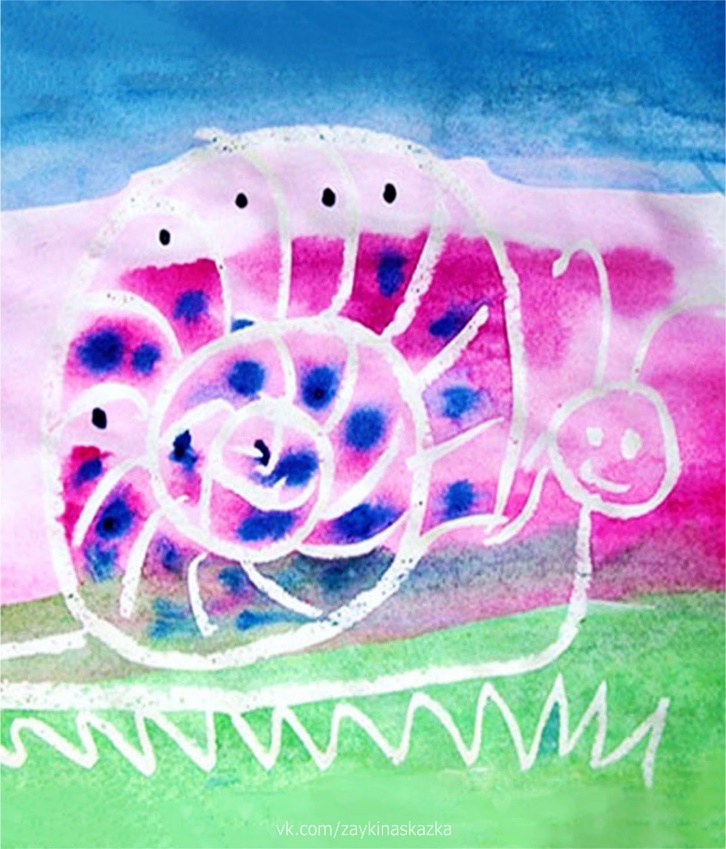 